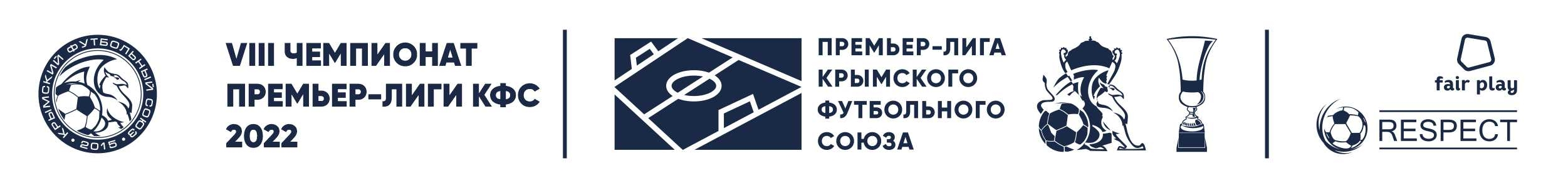 ДОЗАЯВОЧНЫЙ БЛАНК «Б»ФУТБОЛИСТОВ КОМАНДЫ "________________"ФУТБОЛЬНОГО КЛУБА "______________" г.  ______________СЕЗОН 2022 годаВрач                                   									         М.П. Допущено_________________________человек(ст. инспек. здоровья) ________________/__________________  	                                                                               (прописью)                                                      подпись                                           Ф.И.О. "_____"_________________20___ г.                				            Врач мед. учреждения ________________/__________________		                                                                                                                                                                                  М.П. мед. учреждения                  подпись                                           Ф.И.О.        											"_____"_________________20___ г.   М.П.    Руководитель футбольного клуба ________________/________________подпись                                           Ф.И.О.                                                                                             	№ ппФамилия, имя, отчествоНомерДата рожденияДата начала трудового договораДата окончания трудового договораГражданствоАмплуаРостВес12345